                                     Aufnahmeantrag Aufnahmeantrag ausdrucken, ausfüllen, unterschreiben und als PDF an die obige Mailanschrift oder postalisch an den Vereinsvorsitzenden (Matthias Schmidt, Am Weingartsberg 27, 51143 Köln) senden.Name, Vorname:__________________________________________________Geburtsdatum:____________________________________________________Straße:__________________________________________________________PLZ:____________   Ort:___________________________________________Telefon:_________________________________________________________E-Mail:__________________________________________________________Hiermit erkläre ich meine Mitgliedschaft bei Bild und Ton Colonia e.V. ab:                                    __________________________                                                                       (bitte Datum eintragen)Die Mitgliedschaft beginnt mit der Zustimmung des Vorstandes zum vorgenannten Datum. Der Jahresbeitrag ist bei Beginn der Mitgliedschaft zahlbar. Folgebeiträge sind bis zum 31.12. für das Folgejahr zu entrichten.Zurzeit gilt die folgende Beitragsordnung (Zutreffendes bitte ankreuzen):o aktives (= produzierendes) Mitglied 45,00 Euro p. A.o passives (= nicht produzierendes) Mitglied 45,00 Euro p. A.o Fördermitglied (gewünschten Jahresbetrag einsetzen) ____________€o Ehepaare (aktiv oder passiv) 70,00 Euro p. A.Ort, Datum:__________________________ Unterschrift:____________________________                                                                                                  (Unterschrift der Eltern bei Minderjährigen)_____________________________________________________________________________________________________Vorstand: Matthias Schmidt (Vorsitzender) / Wilhelm Doch (stv. Vorsitzender) /  Dr. Heinz-Walter Ortwein (Schatzmeister)Eingetragen im Vereinsregister des Amtsgerichts Köln Nr. 43 VR 10497Bankverbindung:  Volksbank Köln Bonn  IBAN: DE33 3806 0186 5004 7470 13  BIC: GENODED1BRSDer Verein ist beim Finanzamt Köln-Mitte als gemeinnützig anerkannt (St.-Nr. 215/5861/0971)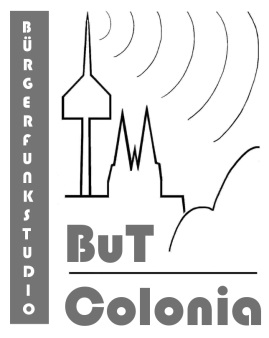 